Схема №1                Схема№2  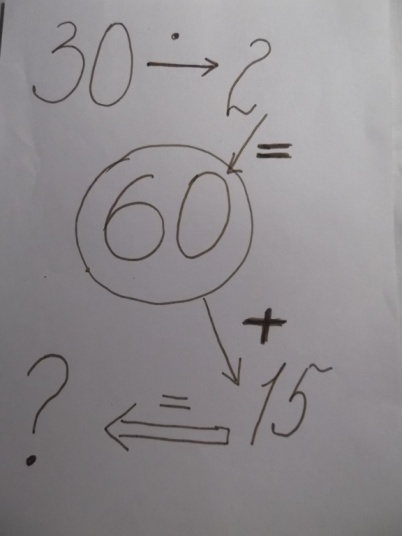 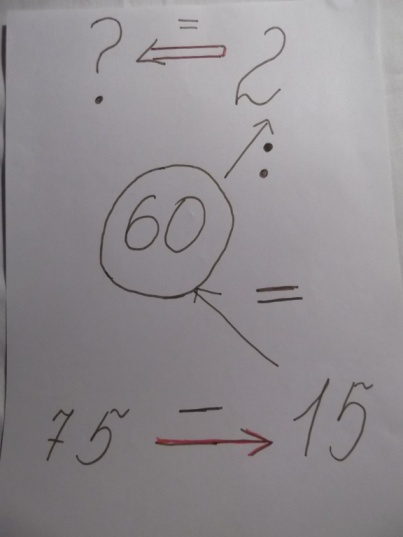  Схема №3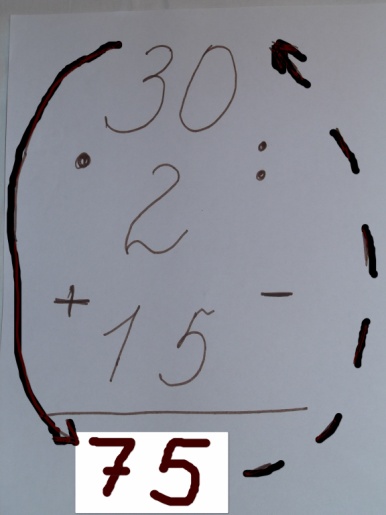 